Samorządowe Przedszkole w Radzanowie 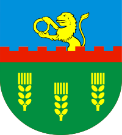 ul. Marii Konopnickiej 3  09 -451 RadzanowoTel: 24 265 43 44   e – mail: przedszkoleradzanowo@op.plWNIOSEK O PRZYJĘCIE DZIECKA DO SAMORZĄDOWEGO PRZEDSZKOLA W RADZANOWIE NA ROK SZKOLNY 2023/2024Proszę o przyjęcie mojego dziecka do Samorządowego Przedszkola w Radzanowie.DANE DZIECKAPESEL:Adres zamieszkania dziecka:Dane rodziców:**Rodzic –należy przez to rozumieć także prawnego opiekuna dziecka oraz osobę (podmiot) sprawujący pieczę zastępczą nad dzieckiem.**W przypadku braku telefonu/adresu poczty elektronicznej należy wpisać „nie posiadam”.Inne, ważne informacje o dziecku: Zgodnie z art. 155 ustawy - Prawo oświatowe (Dz.U. 2021 r.; poz. 1082 z późn. zm.), w celu zapewnienia dziecku podczas pobytu w publicznym przedszkolu odpowiedniej opieki, odżywiania oraz metod opiekuńczo-wychowawczych, proszę podać uważane przez Państwa za istotne dane o stanie zdrowia dziecka, informacje o stosowanej diecie/nawykach żywieniowych (ewentualnych alergiach) i rozwoju psychofizycznym dziecka (ewentualne orzeczenia/opinie).Oświadczam, że dane przedłożone w niniejszym wniosku są zgodne ze stanem faktycznym oraz, że jestem świadoma/y odpowiedzialności karnej za podanie fałszywych danych.Data: ………………………..                                                                     ……………………………………………………………….Podpisy rodziców, opiekunówOBOWIĄZEK INFORMACYJNYKLAUZULA INFORMACYJNA/REKRUTACJAZgodnie z art.13 ogólnego rozporządzenia o ochronie danych osobowych z dnia 27 kwietnia 2016r. (Dz.URZ.UEL119 z 04.05.2016r.) informuję, iż:Administratorem Pani/Pana danych osobowych jest Samorządowe Przedszkole w Radzanowie, z którym można się skontaktować telefonicznie pod nr: 24 265 43 44 lub droga mailową na adres: przedszkoleradzanowo@op.plAdministrator wyznaczył Inspektora Danych, z którym mogą Państwo skontaktować się za pośrednictwem poczty elektronicznej: iod.radzanowo@mkadministrators.plPani/Pana dane osobowe oraz dane dziecka będą przetwarzane w związku z przeprowadzeniem rekrutacji do przedszkola. Pani/Pana dane osobowe oraz dane dziecka będą przetwarzane na podstawie przesłanki:art.6 ust 1 lit.c ogólnego rozporządzenia o ochronie danych osobowych z dnia 27 kwietnia 2016r. (RODO) – realizacja obowiązku prawnego ciążącego na administratorze w związku z art.130 ust. 1 ustawy z dani 14 grudnia 2016r. tj. Prawo oświatowe (Dz. U. z 2020 r.; poz. 910 z późn. zm),art. 9 ust. 2 lit. g RODO – przetwarzanie jest niezbędne ze względów związanych z ważnym interesem publicznym, na podstawie prawa Unii lub prawa państwa członkowskiego, które są proporcjonalne do wyznaczonego celu, nie naruszają istoty prawa do ochrony danych i przewidują odpowiednie i konkretne środki ochrony praw podstawowych i interesów osoby, której dane dotyczą tj. w celu zapewnienia dziecku podczas pobytu w przedszkolu odpowiedniej opieki, odżywiania oraz metod opiekuńczo – wychowawczych w związku z art.155 ustawy z dnia 14 grudnia 2016r. tj. Prawo Oświatowe.Pani/Pana dane oraz dane dziecka mogą być przekazywane następującym odbiorcom i podmiotom przetwarzającym dane osobowe na zlecenie Administratora tj.:podmioty uprawnione do uzyskania danych osobowych na podstawie przepisów prawa,dostawcy usług IT oraz oprogramowania użytkowego,firmy kurierskie i pozostali dostawcy usług pocztowych.Pani/Pana dane osobowe oraz dane dziecka przechowywane będą w czasie określonym przepisami prawa tj.:do czasu istnienia podstawy do ich przetwarzania: zgodnie z art. 160 ustawy Prawo Oświatowe (Dz. U. z 2020 r.; poz. 910 z późn. zm.) do końca okresu, w którym dziecko korzysta z wychowania przedszkolnego; przez okres roku  - w przypadku nie przyjęcia dziecka do przedszkola (chyba, że na rozstrzygnięcie dyrektora przedszkola została wniesiona skarga do sądu administracyjnego i postępowanie nie zostało zakończone prawomocnym wyrokiem.Posiada Pani/Pan prawo do żądania od administratora dostępu do danych osobowych, prawo do ich sprostowania, usunięcia lub ograniczenia przetwarzania.Posiada Pani/Pan również prawo wniesienia skargi do organu nadzorczego jakim jest Prezes Urzędu Ochrony Danych Osobowych z siedzibą w Warszawie, ul. Stawki 2 , 00 – 193 Warszawa, w przypadku gdy zachodzi poważne popełnienie naruszenia bezpieczeństwa danych osobowych, które Państwa dotyczą.Podanie danych osobowych jest obligatoryjne w oparciu o przepisy prawa.Data: ………………………..                                                                     ……………………………………………………………….Podpisy rodziców, opiekunówData przyjęcia wniosku: …………………………….		……………………………………………………………….Podpis osoby przyjmującejZałączniki do wniosku – informacje o spełnianiu kryteriówOświadczam, że zgodnie a art. 150 ust. 2 ustawy – Prawo oświatowe, do wniosku dołączam dokumenty potwierdzające spełnianie kryteriów: (właściwe podkreślić)Oświadczenie o wielodzietności rodziny kandydata.Orzeczenie o niepełnosprawności lub o stopniu niepełnosprawności lub orzeczenie równoważne w rozumieniu przepisów ustawy z dnia 27 sierpnia 1997r. o rehabilitacji zawodowej i społecznej osób niepełnosprawnych (Dz. U. z 2020r. poz.426 i 568).Prawomocny wyrok sądu rodzinnego orzekający rozwód lub separację lub akt zgonu  oraz oświadczenie o samotnym wychowywaniu dziecka oraz niewychowywaniu żadnego dziecka wspólnie z jego rodzicem.Dokument poświadczający objęcie dziecka pieczą zastępczą zgodnie z ustawą z dnia 9 czerwca 2011r. o wspieraniu rodziny i systemie pieczy zastępczej (DZ.U. z 2019r. poz.1111, 924 i 1818).Data: ………………………..                                                                     ……………………………………………………………….Podpisy rodziców, opiekunów*Dla kryterium, które jest spełnione należy wpisać TAK. Dla kryterium, które nie jest spełnione należy wpisać NIE. Wpisanie odpowiedzi ODMAWIAM oznacza, że rodzice, opiekunowie prawni odmawiają podania informacji, co będzie skutkowało nieuwzględnieniem danego kryterium przy obliczaniu punktów.Oświadczam, że potwierdzone w powyższej tabeli kryteria określone przez Radę Gminy Radzanowo są zgodne z prawdą oraz, że jestem świadomy/a odpowiedzialności karnej za złożenie fałszywych danych.Data: ………………………..                                                                     ……………………………………………………………….Podpisy rodziców, opiekunówImięDrugie imięNazwiskoUlicaNr domuNr lokaluKod pocztowyKod pocztowyKod pocztowyKod pocztowyKod pocztowyKod pocztowyMiejscowość-WojewództwoPowiatGminaImię matkiNazwisko matkiTelefon kontaktowy**Adres zamieszkania (jeśli jest inny niż zamieszkania dziecka)Adres poczty elektronicznej**Imię ojcaNazwisko ojcaTelefon kontaktowy**Adres zamieszkania (jeśli jest inny niż zamieszkania dziecka)Adres poczty elektronicznej**Kryteria określone w ustawie – Prawo oświatowe z dnia 14 grudnia 2016r. 
(Dz. U z 2021 r.; poz. 1082  z późn. zm.)Kryteria określone w ustawie – Prawo oświatowe z dnia 14 grudnia 2016r. 
(Dz. U z 2021 r.; poz. 1082  z późn. zm.)Spełnianie kryteriumTAK/NIE/ODMAWIAM*1.Wielodzietność rodziny kandydata (troje i więcej dzieci).2.Niepełnosprawność kandydata.3.Niepełnosprawność jednego z rodziców kandydata.4.Niepełnosprawność obojga rodziców kandydata.5.Niepełnosprawność rodzeństwa kandydata.6.Samotne wychowanie kandydata w rodzinie.7.Objęcie kandydata pieczą zastępczą.Kryteria określone Uchwałą Nr XXXIX/215/2022 Rady Gminy Radzanowo z dnia 24 marca 2022r. w sprawie ustalenia kryteriów rekrutacji do publicznych przedszkoli, dla których organem prowadzącym jest Gmina Radzanowo.Kryteria określone Uchwałą Nr XXXIX/215/2022 Rady Gminy Radzanowo z dnia 24 marca 2022r. w sprawie ustalenia kryteriów rekrutacji do publicznych przedszkoli, dla których organem prowadzącym jest Gmina Radzanowo.Spełnianie kryteriumTAK/NIE/ODMAWIAM*Wartość punktowa1.Oboje rodzice dziecka pracują, prowadzą działalność gospodarczą lub studiują w systemie dziennym, lub dziecko rodzica samodzielnie wychowującego, który pracuje, prowadzi działalność gospodarczą lub studiuje w systemie dziennym.10 punktów2.Dziecko, którego przynajmniej jeden rodzic rozlicza podatek dochodowy jako mieszkaniec Gminy Radzanowo10 punktów3.Dziecko zgłoszone na pobyt dłuższy niż 5 godzin w przedszkolu5 punktów4.Rodzeństwo kandydata uczęszcza do przedszkola, do którego kandydat ubiega się o przyjęcie.5 punktów5.Na terenie Gminy Radzanowo zamieszkują krewni kandydata wspierający rodziców w zapewnieniu mu należytej opieki.3 punkty6.Miejsce zamieszkania dziecka lub pracy co najmniej jednego z rodziców (opiekunów) znajduje się na obszarze Gminy Radzanowo.3 punkty